Dear (Nanny’s name)I am grateful for the hard work you put in towards taking care of my child. Your work ethic is admirable indeed. I know it is not easy to look after a toddler but you seem to make it so easy.You never fail to impress me and my husband with your impeccable cleanliness. Thank you for folding the laundry every day and keeping the house delightfully neat.I must tell you that ….(child’s name) loves your bedtime stories and waits for a new one every day. You have taken away so much burden off my shoulders and have been such a great help. Your passion for children is fascinating. We are extremely lucky to have you.Thank you for your incredible ways with our child. We are truly blessed to have you as our nanny.Sincerely(Your name)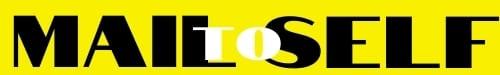 